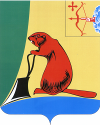 АДМИНИСТРАЦИЯ ТУЖИНСКОГО МУНИЦИПАЛЬНОГО РАЙОНА КИРОВСКОЙ ОБЛАСТИАДМИНИСТРАЦИЯ ТУЖИНСКОГО МУНИЦИПАЛЬНОГО РАЙОНА КИРОВСКОЙ ОБЛАСТИАДМИНИСТРАЦИЯ ТУЖИНСКОГО МУНИЦИПАЛЬНОГО РАЙОНА КИРОВСКОЙ ОБЛАСТИАДМИНИСТРАЦИЯ ТУЖИНСКОГО МУНИЦИПАЛЬНОГО РАЙОНА КИРОВСКОЙ ОБЛАСТИАДМИНИСТРАЦИЯ ТУЖИНСКОГО МУНИЦИПАЛЬНОГО РАЙОНА КИРОВСКОЙ ОБЛАСТИАДМИНИСТРАЦИЯ ТУЖИНСКОГО МУНИЦИПАЛЬНОГО РАЙОНА КИРОВСКОЙ ОБЛАСТИАДМИНИСТРАЦИЯ ТУЖИНСКОГО МУНИЦИПАЛЬНОГО РАЙОНА КИРОВСКОЙ ОБЛАСТИПОСТАНОВЛЕНИЕПОСТАНОВЛЕНИЕПОСТАНОВЛЕНИЕПОСТАНОВЛЕНИЕПОСТАНОВЛЕНИЕПОСТАНОВЛЕНИЕПОСТАНОВЛЕНИЕ17.01.2020№№№№2626пгт Тужапгт ТужаОб определении объектов, предназначенных для отбывания лицами, осужденными к обязательным и исправительным работам,и видов обязательных работВ соответствии со статьями 7, 43, 48Федерального закона от 06.10.2003 №131-ФЗ «Об общих принципах организации местного самоуправления в Российской Федерации», статьями 49, 50 Уголовного кодекса Российской Федерации, статьями 25, 39 Уголовно-исполнительного кодекса Российской Федерации и по согласованию с Яранским межмуниципальным филиалом ФКУ УИИ УФСИН России по Кировской области администрация Тужинского муниципального района ПОСТАНОВЛЯЕТ:1. Утвердить:1.1. Перечень объектов, предназначенных для отбывания наказания лицами, осужденными к обязательным и исправительным работам, согласно приложению №1;1.2. Перечень видов обязательных работ согласно приложению №2.2. Рекомендовать старшему инспектору Яранского межмуниципального филиала ФКУ УИИ УФСИН  России по Кировской области согласовывать направление осужденных для трудоустройства с руководителями организаций, включенных в Перечень объектов, предназначенных для отбывания наказания лицами, осужденными к обязательным и исправительным работам.3. Признать утратившим силу постановления администрации Тужинского муниципального района:3.1. От 28.06.2017 № 213 «Об определении объектов, предназначенных для отбывания лицами, осужденными к обязательным и исправительным работам,и видов обязательных работ».3.2. От 12.03.2019 № 91 «О внесении изменений в постановление администрации Тужинского муниципального района от 28.06.2017 №213».4. Управляющему делами – начальнику управления делами администрации Тужинского муниципального района Шишкиной С.И. довести настоящее постановление до сведения руководителей организаций, включенных в Перечень объектов, предназначенных для отбывания наказания лицами, осужденными к обязательным и исправительным работам.5. Контроль за выполнением настоящего постановления возложить на Управляющего делами – начальника управления делами администрации Тужинского муниципального района Шишкину С.И.6. Настоящее постановление вступает в силу с момента официального опубликования в Бюллетене муниципальных нормативных правовых актов органов местного самоуправления Тужинского муниципального района Кировской области.Глава Тужинскогомуниципального района     Л.В. БледныхПриложение № 1УТВЕРЖДЕНпостановлениемадминистрацииТужинского муниципального районаот 17.01.2020 № 26Переченьобъектов, предназначенных для отбывания наказания лицами, осужденными к обязательным и исправительным работам* - по согласованию____________Приложение № 2УТВЕРЖДЕНпостановлениемадминистрацииТужинского муниципального районаот 17.01.2020 № 26Перечень видов обязательных работ1. Уборка прилегающих территорий к учреждениям, организациям, предприятиям в соответствии с установленными требованиями в соответствующих организациях.2. Работы по санитарному содержанию домовладений в соответствии с требованиями, установленными организациями по обслуживанию жилого фонда.3. Уборка служебных и культурно-бытовых помещений в соответствии с требованиями, установленными в организациях.4. Работа по оказанию ритуальных услуг, не требующих квалификационных навыков, практического опыта.5. Погрузочно-разгрузочные работы и выполнение других видов работ, не требующих квалификационных навыков, практического опыта, в соответствии с требованиями в организациях.______________________________________________________________________________________________________________________________Об определении объектов, предназначенных для отбывания лицами, осужденными к обязательным и исправительным работам,и видов обязательных работВ соответствии со статьями 7, 43, 48Федерального закона от 06.10.2003 №131-ФЗ «Об общих принципах организации местного самоуправления в Российской Федерации», статьями 49, 50 Уголовного кодекса Российской Федерации, статьями 25, 39 Уголовно-исполнительного кодекса Российской Федерации и по согласованию с Яранским межмуниципальным филиалом ФКУ УИИ УФСИН России по Кировской области администрация Тужинского муниципального района ПОСТАНОВЛЯЕТ:1. Утвердить:1.1. Перечень объектов, предназначенных для отбывания наказания лицами, осужденными к обязательным и исправительным работам, согласно приложению №1;1.2. Перечень видов обязательных работ согласно приложению №2.2. Рекомендовать старшему инспектору Яранского межмуниципального филиала ФКУ УИИ УФСИН  России по Кировской области согласовывать направление осужденных для трудоустройства с руководителями организаций, включенных в Перечень объектов, предназначенных для отбывания наказания лицами, осужденными к обязательным и исправительным работам.3. Признать утратившим силу постановления администрации Тужинского муниципального района:3.1. От 28.06.2017 № 213 «Об определении объектов, предназначенных для отбывания лицами, осужденными к обязательным и исправительным работам,и видов обязательных работ».3.2. От 12.03.2019 № 91 «О внесении изменений в постановление администрации Тужинского муниципального района от 28.06.2017 №213».4. Управляющему делами – начальнику управления делами администрации Тужинского муниципального района Шишкиной С.И. довести настоящее постановление до сведения руководителей организаций, включенных в Перечень объектов, предназначенных для отбывания наказания лицами, осужденными к обязательным и исправительным работам.5. Контроль за выполнением настоящего постановления возложить на Управляющего делами – начальника управления делами администрации Тужинского муниципального района Шишкину С.И.6. Настоящее постановление вступает в силу с момента официального опубликования в Бюллетене муниципальных нормативных правовых актов органов местного самоуправления Тужинского муниципального района Кировской области.Глава Тужинскогомуниципального района     Л.В. БледныхПриложение № 1УТВЕРЖДЕНпостановлениемадминистрацииТужинского муниципального районаот 17.01.2020 № 26Переченьобъектов, предназначенных для отбывания наказания лицами, осужденными к обязательным и исправительным работам* - по согласованию____________Приложение № 2УТВЕРЖДЕНпостановлениемадминистрацииТужинского муниципального районаот 17.01.2020 № 26Перечень видов обязательных работ1. Уборка прилегающих территорий к учреждениям, организациям, предприятиям в соответствии с установленными требованиями в соответствующих организациях.2. Работы по санитарному содержанию домовладений в соответствии с требованиями, установленными организациями по обслуживанию жилого фонда.3. Уборка служебных и культурно-бытовых помещений в соответствии с требованиями, установленными в организациях.4. Работа по оказанию ритуальных услуг, не требующих квалификационных навыков, практического опыта.5. Погрузочно-разгрузочные работы и выполнение других видов работ, не требующих квалификационных навыков, практического опыта, в соответствии с требованиями в организациях.______________________________________________________________________________________________________________________________Об определении объектов, предназначенных для отбывания лицами, осужденными к обязательным и исправительным работам,и видов обязательных работВ соответствии со статьями 7, 43, 48Федерального закона от 06.10.2003 №131-ФЗ «Об общих принципах организации местного самоуправления в Российской Федерации», статьями 49, 50 Уголовного кодекса Российской Федерации, статьями 25, 39 Уголовно-исполнительного кодекса Российской Федерации и по согласованию с Яранским межмуниципальным филиалом ФКУ УИИ УФСИН России по Кировской области администрация Тужинского муниципального района ПОСТАНОВЛЯЕТ:1. Утвердить:1.1. Перечень объектов, предназначенных для отбывания наказания лицами, осужденными к обязательным и исправительным работам, согласно приложению №1;1.2. Перечень видов обязательных работ согласно приложению №2.2. Рекомендовать старшему инспектору Яранского межмуниципального филиала ФКУ УИИ УФСИН  России по Кировской области согласовывать направление осужденных для трудоустройства с руководителями организаций, включенных в Перечень объектов, предназначенных для отбывания наказания лицами, осужденными к обязательным и исправительным работам.3. Признать утратившим силу постановления администрации Тужинского муниципального района:3.1. От 28.06.2017 № 213 «Об определении объектов, предназначенных для отбывания лицами, осужденными к обязательным и исправительным работам,и видов обязательных работ».3.2. От 12.03.2019 № 91 «О внесении изменений в постановление администрации Тужинского муниципального района от 28.06.2017 №213».4. Управляющему делами – начальнику управления делами администрации Тужинского муниципального района Шишкиной С.И. довести настоящее постановление до сведения руководителей организаций, включенных в Перечень объектов, предназначенных для отбывания наказания лицами, осужденными к обязательным и исправительным работам.5. Контроль за выполнением настоящего постановления возложить на Управляющего делами – начальника управления делами администрации Тужинского муниципального района Шишкину С.И.6. Настоящее постановление вступает в силу с момента официального опубликования в Бюллетене муниципальных нормативных правовых актов органов местного самоуправления Тужинского муниципального района Кировской области.Глава Тужинскогомуниципального района     Л.В. БледныхПриложение № 1УТВЕРЖДЕНпостановлениемадминистрацииТужинского муниципального районаот 17.01.2020 № 26Переченьобъектов, предназначенных для отбывания наказания лицами, осужденными к обязательным и исправительным работам* - по согласованию____________Приложение № 2УТВЕРЖДЕНпостановлениемадминистрацииТужинского муниципального районаот 17.01.2020 № 26Перечень видов обязательных работ1. Уборка прилегающих территорий к учреждениям, организациям, предприятиям в соответствии с установленными требованиями в соответствующих организациях.2. Работы по санитарному содержанию домовладений в соответствии с требованиями, установленными организациями по обслуживанию жилого фонда.3. Уборка служебных и культурно-бытовых помещений в соответствии с требованиями, установленными в организациях.4. Работа по оказанию ритуальных услуг, не требующих квалификационных навыков, практического опыта.5. Погрузочно-разгрузочные работы и выполнение других видов работ, не требующих квалификационных навыков, практического опыта, в соответствии с требованиями в организациях.______________________________________________________________________________________________________________________________Об определении объектов, предназначенных для отбывания лицами, осужденными к обязательным и исправительным работам,и видов обязательных работВ соответствии со статьями 7, 43, 48Федерального закона от 06.10.2003 №131-ФЗ «Об общих принципах организации местного самоуправления в Российской Федерации», статьями 49, 50 Уголовного кодекса Российской Федерации, статьями 25, 39 Уголовно-исполнительного кодекса Российской Федерации и по согласованию с Яранским межмуниципальным филиалом ФКУ УИИ УФСИН России по Кировской области администрация Тужинского муниципального района ПОСТАНОВЛЯЕТ:1. Утвердить:1.1. Перечень объектов, предназначенных для отбывания наказания лицами, осужденными к обязательным и исправительным работам, согласно приложению №1;1.2. Перечень видов обязательных работ согласно приложению №2.2. Рекомендовать старшему инспектору Яранского межмуниципального филиала ФКУ УИИ УФСИН  России по Кировской области согласовывать направление осужденных для трудоустройства с руководителями организаций, включенных в Перечень объектов, предназначенных для отбывания наказания лицами, осужденными к обязательным и исправительным работам.3. Признать утратившим силу постановления администрации Тужинского муниципального района:3.1. От 28.06.2017 № 213 «Об определении объектов, предназначенных для отбывания лицами, осужденными к обязательным и исправительным работам,и видов обязательных работ».3.2. От 12.03.2019 № 91 «О внесении изменений в постановление администрации Тужинского муниципального района от 28.06.2017 №213».4. Управляющему делами – начальнику управления делами администрации Тужинского муниципального района Шишкиной С.И. довести настоящее постановление до сведения руководителей организаций, включенных в Перечень объектов, предназначенных для отбывания наказания лицами, осужденными к обязательным и исправительным работам.5. Контроль за выполнением настоящего постановления возложить на Управляющего делами – начальника управления делами администрации Тужинского муниципального района Шишкину С.И.6. Настоящее постановление вступает в силу с момента официального опубликования в Бюллетене муниципальных нормативных правовых актов органов местного самоуправления Тужинского муниципального района Кировской области.Глава Тужинскогомуниципального района     Л.В. БледныхПриложение № 1УТВЕРЖДЕНпостановлениемадминистрацииТужинского муниципального районаот 17.01.2020 № 26Переченьобъектов, предназначенных для отбывания наказания лицами, осужденными к обязательным и исправительным работам* - по согласованию____________Приложение № 2УТВЕРЖДЕНпостановлениемадминистрацииТужинского муниципального районаот 17.01.2020 № 26Перечень видов обязательных работ1. Уборка прилегающих территорий к учреждениям, организациям, предприятиям в соответствии с установленными требованиями в соответствующих организациях.2. Работы по санитарному содержанию домовладений в соответствии с требованиями, установленными организациями по обслуживанию жилого фонда.3. Уборка служебных и культурно-бытовых помещений в соответствии с требованиями, установленными в организациях.4. Работа по оказанию ритуальных услуг, не требующих квалификационных навыков, практического опыта.5. Погрузочно-разгрузочные работы и выполнение других видов работ, не требующих квалификационных навыков, практического опыта, в соответствии с требованиями в организациях.______________________________________________________________________________________________________________________________Об определении объектов, предназначенных для отбывания лицами, осужденными к обязательным и исправительным работам,и видов обязательных работВ соответствии со статьями 7, 43, 48Федерального закона от 06.10.2003 №131-ФЗ «Об общих принципах организации местного самоуправления в Российской Федерации», статьями 49, 50 Уголовного кодекса Российской Федерации, статьями 25, 39 Уголовно-исполнительного кодекса Российской Федерации и по согласованию с Яранским межмуниципальным филиалом ФКУ УИИ УФСИН России по Кировской области администрация Тужинского муниципального района ПОСТАНОВЛЯЕТ:1. Утвердить:1.1. Перечень объектов, предназначенных для отбывания наказания лицами, осужденными к обязательным и исправительным работам, согласно приложению №1;1.2. Перечень видов обязательных работ согласно приложению №2.2. Рекомендовать старшему инспектору Яранского межмуниципального филиала ФКУ УИИ УФСИН  России по Кировской области согласовывать направление осужденных для трудоустройства с руководителями организаций, включенных в Перечень объектов, предназначенных для отбывания наказания лицами, осужденными к обязательным и исправительным работам.3. Признать утратившим силу постановления администрации Тужинского муниципального района:3.1. От 28.06.2017 № 213 «Об определении объектов, предназначенных для отбывания лицами, осужденными к обязательным и исправительным работам,и видов обязательных работ».3.2. От 12.03.2019 № 91 «О внесении изменений в постановление администрации Тужинского муниципального района от 28.06.2017 №213».4. Управляющему делами – начальнику управления делами администрации Тужинского муниципального района Шишкиной С.И. довести настоящее постановление до сведения руководителей организаций, включенных в Перечень объектов, предназначенных для отбывания наказания лицами, осужденными к обязательным и исправительным работам.5. Контроль за выполнением настоящего постановления возложить на Управляющего делами – начальника управления делами администрации Тужинского муниципального района Шишкину С.И.6. Настоящее постановление вступает в силу с момента официального опубликования в Бюллетене муниципальных нормативных правовых актов органов местного самоуправления Тужинского муниципального района Кировской области.Глава Тужинскогомуниципального района     Л.В. БледныхПриложение № 1УТВЕРЖДЕНпостановлениемадминистрацииТужинского муниципального районаот 17.01.2020 № 26Переченьобъектов, предназначенных для отбывания наказания лицами, осужденными к обязательным и исправительным работам* - по согласованию____________Приложение № 2УТВЕРЖДЕНпостановлениемадминистрацииТужинского муниципального районаот 17.01.2020 № 26Перечень видов обязательных работ1. Уборка прилегающих территорий к учреждениям, организациям, предприятиям в соответствии с установленными требованиями в соответствующих организациях.2. Работы по санитарному содержанию домовладений в соответствии с требованиями, установленными организациями по обслуживанию жилого фонда.3. Уборка служебных и культурно-бытовых помещений в соответствии с требованиями, установленными в организациях.4. Работа по оказанию ритуальных услуг, не требующих квалификационных навыков, практического опыта.5. Погрузочно-разгрузочные работы и выполнение других видов работ, не требующих квалификационных навыков, практического опыта, в соответствии с требованиями в организациях.______________________________________________________________________________________________________________________________Об определении объектов, предназначенных для отбывания лицами, осужденными к обязательным и исправительным работам,и видов обязательных работВ соответствии со статьями 7, 43, 48Федерального закона от 06.10.2003 №131-ФЗ «Об общих принципах организации местного самоуправления в Российской Федерации», статьями 49, 50 Уголовного кодекса Российской Федерации, статьями 25, 39 Уголовно-исполнительного кодекса Российской Федерации и по согласованию с Яранским межмуниципальным филиалом ФКУ УИИ УФСИН России по Кировской области администрация Тужинского муниципального района ПОСТАНОВЛЯЕТ:1. Утвердить:1.1. Перечень объектов, предназначенных для отбывания наказания лицами, осужденными к обязательным и исправительным работам, согласно приложению №1;1.2. Перечень видов обязательных работ согласно приложению №2.2. Рекомендовать старшему инспектору Яранского межмуниципального филиала ФКУ УИИ УФСИН  России по Кировской области согласовывать направление осужденных для трудоустройства с руководителями организаций, включенных в Перечень объектов, предназначенных для отбывания наказания лицами, осужденными к обязательным и исправительным работам.3. Признать утратившим силу постановления администрации Тужинского муниципального района:3.1. От 28.06.2017 № 213 «Об определении объектов, предназначенных для отбывания лицами, осужденными к обязательным и исправительным работам,и видов обязательных работ».3.2. От 12.03.2019 № 91 «О внесении изменений в постановление администрации Тужинского муниципального района от 28.06.2017 №213».4. Управляющему делами – начальнику управления делами администрации Тужинского муниципального района Шишкиной С.И. довести настоящее постановление до сведения руководителей организаций, включенных в Перечень объектов, предназначенных для отбывания наказания лицами, осужденными к обязательным и исправительным работам.5. Контроль за выполнением настоящего постановления возложить на Управляющего делами – начальника управления делами администрации Тужинского муниципального района Шишкину С.И.6. Настоящее постановление вступает в силу с момента официального опубликования в Бюллетене муниципальных нормативных правовых актов органов местного самоуправления Тужинского муниципального района Кировской области.Глава Тужинскогомуниципального района     Л.В. БледныхПриложение № 1УТВЕРЖДЕНпостановлениемадминистрацииТужинского муниципального районаот 17.01.2020 № 26Переченьобъектов, предназначенных для отбывания наказания лицами, осужденными к обязательным и исправительным работам* - по согласованию____________Приложение № 2УТВЕРЖДЕНпостановлениемадминистрацииТужинского муниципального районаот 17.01.2020 № 26Перечень видов обязательных работ1. Уборка прилегающих территорий к учреждениям, организациям, предприятиям в соответствии с установленными требованиями в соответствующих организациях.2. Работы по санитарному содержанию домовладений в соответствии с требованиями, установленными организациями по обслуживанию жилого фонда.3. Уборка служебных и культурно-бытовых помещений в соответствии с требованиями, установленными в организациях.4. Работа по оказанию ритуальных услуг, не требующих квалификационных навыков, практического опыта.5. Погрузочно-разгрузочные работы и выполнение других видов работ, не требующих квалификационных навыков, практического опыта, в соответствии с требованиями в организациях.______________________________________________________________________________________________________________________________Об определении объектов, предназначенных для отбывания лицами, осужденными к обязательным и исправительным работам,и видов обязательных работВ соответствии со статьями 7, 43, 48Федерального закона от 06.10.2003 №131-ФЗ «Об общих принципах организации местного самоуправления в Российской Федерации», статьями 49, 50 Уголовного кодекса Российской Федерации, статьями 25, 39 Уголовно-исполнительного кодекса Российской Федерации и по согласованию с Яранским межмуниципальным филиалом ФКУ УИИ УФСИН России по Кировской области администрация Тужинского муниципального района ПОСТАНОВЛЯЕТ:1. Утвердить:1.1. Перечень объектов, предназначенных для отбывания наказания лицами, осужденными к обязательным и исправительным работам, согласно приложению №1;1.2. Перечень видов обязательных работ согласно приложению №2.2. Рекомендовать старшему инспектору Яранского межмуниципального филиала ФКУ УИИ УФСИН  России по Кировской области согласовывать направление осужденных для трудоустройства с руководителями организаций, включенных в Перечень объектов, предназначенных для отбывания наказания лицами, осужденными к обязательным и исправительным работам.3. Признать утратившим силу постановления администрации Тужинского муниципального района:3.1. От 28.06.2017 № 213 «Об определении объектов, предназначенных для отбывания лицами, осужденными к обязательным и исправительным работам,и видов обязательных работ».3.2. От 12.03.2019 № 91 «О внесении изменений в постановление администрации Тужинского муниципального района от 28.06.2017 №213».4. Управляющему делами – начальнику управления делами администрации Тужинского муниципального района Шишкиной С.И. довести настоящее постановление до сведения руководителей организаций, включенных в Перечень объектов, предназначенных для отбывания наказания лицами, осужденными к обязательным и исправительным работам.5. Контроль за выполнением настоящего постановления возложить на Управляющего делами – начальника управления делами администрации Тужинского муниципального района Шишкину С.И.6. Настоящее постановление вступает в силу с момента официального опубликования в Бюллетене муниципальных нормативных правовых актов органов местного самоуправления Тужинского муниципального района Кировской области.Глава Тужинскогомуниципального района     Л.В. БледныхПриложение № 1УТВЕРЖДЕНпостановлениемадминистрацииТужинского муниципального районаот 17.01.2020 № 26Переченьобъектов, предназначенных для отбывания наказания лицами, осужденными к обязательным и исправительным работам* - по согласованию____________Приложение № 2УТВЕРЖДЕНпостановлениемадминистрацииТужинского муниципального районаот 17.01.2020 № 26Перечень видов обязательных работ1. Уборка прилегающих территорий к учреждениям, организациям, предприятиям в соответствии с установленными требованиями в соответствующих организациях.2. Работы по санитарному содержанию домовладений в соответствии с требованиями, установленными организациями по обслуживанию жилого фонда.3. Уборка служебных и культурно-бытовых помещений в соответствии с требованиями, установленными в организациях.4. Работа по оказанию ритуальных услуг, не требующих квалификационных навыков, практического опыта.5. Погрузочно-разгрузочные работы и выполнение других видов работ, не требующих квалификационных навыков, практического опыта, в соответствии с требованиями в организациях.______________________________________________________________________________________________________________________________